Об утверждении муниципальной программы Тбилисского сельского поселения Тбилисского района «Приобретение объектов недвижимого имущества в муниципальную собственность Тбилисским сельским поселением Тбилисского района на 2018 -2020 годы» 	В соответствии со статьей 179 Бюджетного кодекса Российской Федерации, Федеральным законом от 6 октября 2003 года № 131 – ФЗ «Об общих принципах организации местного самоуправления в Российской Федерации», руководствуясь статьями 32, 60, 62 устава Тбилисского сельского поселения Тбилисского района, п о с т а н о в л я ю:	1. Утвердить муниципальную программу Тбилисского сельского поселения Тбилисского района «Приобретение объектов недвижимого имущества в муниципальную собственность Тбилисским сельским поселением Тбилисского района на 2018 – 2020 годы».2. Финансовому отделу администрации Тбилисского сельского поселения Тбилисского района (Мельникова) предусмотреть в местном бюджете Тбилисского сельского поселения средства для реализации муниципальной программы Тбилисского сельского поселения Тбилисского района «Приобретение объектов недвижимого имущества в муниципальную собственность Тбилисским сельским поселением Тбилисского района на 2018 – 2020 годы».3. Отделу делопроизводства и организационно-кадровой работы администрации Тбилисского сельского поселения Тбилисского района (Воронкин) опубликовать настоящее постановление в сетевом издании «Информационный портал Тбилисского района», а также разместить на официальном сайте администрации Тбилисского сельского поселения Тбилисского района в информационно-телекоммуникационной сети «ИНТЕРНЕТ».4. Контроль за исполнением настоящего постановления оставляю за собой.5. Настоящее постановление вступает в силу с момента официального опубликования.Глава Тбилисского сельского поселения Тбилисского района					       А. Н. СтойкинМуниципальная программа Тбилисского сельского поселения Тбилисского района «Приобретение объектов недвижимого имущества в муниципальную собственность Тбилисским сельским поселением Тбилисского района на 2018 – 2020 годы»Паспорт муниципальной программыСодержание проблемы и обоснование необходимости ее решения программными методамиПрограммные мероприятия направлены на приобретение недвижимого имущества расположенного по адресу: Краснодарский край, Тбилисский район, станица Тбилисская, улица Коммунальная, 35 А.- Административное здание общей площадью 472,3 кв. м. Инвентарный номер: 7652.Этажность: 2.С правом аренды части земельного участка (под пятном застройки), с кадастровым номером 23:29:0304114:13 общей площадью 238 кв. м, расположенного по адресу; Краснодарский край, Тбилисский район, 
ст-ца Тбилисская, ул. Коммунальная, д. 35А.- Здание диспетчерской общей площадью 103,3 кв. м.  Инвентарный номер: 7652.  Этажность: 1.  С правом аренды части земельного участка (под пятном застройки), с кадастровым номером 23:29:0304114:13 общей площадью 154 кв. м, расположенного по адресу: Краснодарский край, Тбилисский район,                     ст-ца Тбилисская, ул. Коммунальная, д. 35А. Система приобретения имущества, предназначена для решения вопросов подведомственных предприятий, муниципальных унитарных предприятий «ЖКХ Тбилисского сельского поселения Тбилисского района» и «Водоканал Тбилисского сельского поселения Тбилисского района», предназначенные для обеспечения деятельности, работников муниципальных предприятий и населения, в соответствии с Бюджетным законодательством Российской Федерации требует программно-целевого подхода: приобретение каждого объекта недвижимого имущества обосновано и запланировано, определены объемы и источники финансирования. Программно-целевой подход позволяет разработать и реализовать комплекс программных мероприятий, взаимоувязанных по ресурсам, срокам реализации и исполнителям, направленных на приобретения имущества с целью улучшения работы подведомственных предприятий.Цель и задача Программы, показатели цели и задачи Программы, сроки реализации Программы	Цель – обеспечение деятельности муниципальных унитарных предприятий «ЖКХ Тбилисского сельского поселения Тбилисского района» и «Водоканал Тбилисского сельского поселения Тбилисского района»; улучшение качества рабочих мест и обслуживания населения.	Задача:	1) для эффективного функционирования и непрерывного осуществления деятельности муниципальных унитарных предприятий «ЖКХ Тбилисского сельского поселения Тбилисского района» и «Водоканал Тбилисского сельского поселения Тбилисского района».Перечень и краткое описание основных мероприятий Программы	Муниципальная программа Тбилисского сельского поселения Тбилисского района «Приобретение объектов недвижимого имущества в муниципальную собственность Тбилисским сельским поселением Тбилисского района на 2018 – 2020 годы» содержит основные разделы:содержание проблемы и обоснование необходимости ее решения программными методами:цель и задача Программы, показатели цели и задачи Программы, сроки реализации Программы;Перечень и краткое описание основных мероприятий Программы;Ресурсное обеспечение Программы;Ожидаемые результаты Программы.Мероприятия муниципальной программы Тбилисского сельского поселения Тбилисского района «Приобретение объектов недвижимого имущества в муниципальную собственность Тбилисским сельским поселением Тбилисского района на 2018 – 20020 годы»Ресурсное обеспечение Программы	Реализацию мероприятий муниципальной программы Тбилисского сельского поселения Тбилисского района «Приобретение объектов недвижимого имущества в муниципальную собственность Тбилисским сельским поселением Тбилисского района на 2018 – 2020 годы» планируется осуществлять за счет средств местного бюджета администрации Тбилисского сельского поселения Тбилисского района. Общий объем ассигнований составит 5 842 716,00 рублей	Срок реализации программы – 2018 год – 2020 год.Ожидаемые результаты Программы	Настоящая программа обеспечит эффективное функционирование и непрерывное осуществление деятельности муниципальных унитарных предприятий «ЖКХ Тбилисского сельского поселения Тбилисского района» и «Водоканал Тбилисского сельского поселения Тбилисского района».Глава Тбилисского сельского поселения Тбилисского района					       А. Н. Стойкин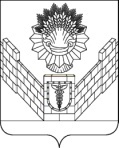 АДМИНИСТРАЦИЯТБИЛИССКОГО СЕЛЬСКОГО ПОСЕЛЕНИЯ ТБИЛИССКОГО РАЙОНА ПОСТАНОВЛЕНИЕот 29 августа 2018 года                                                                                       № 401  ст-ца ТбилисскаяУТВЕРЖДЕНАпостановлением администрации Тбилисского сельского поселения Тбилисского районаот «29» августа 2018 года № 401Наименование муниципальной программыМуниципальная программа Тбилисского сельского поселения Тбилисского района «Приобретение объектов недвижимого имущества в муниципальную собственность Тбилисским сельским поселением Тбилисского района на 2018 – 2020 годы»(далее – Программа)Муниципальная программа Тбилисского сельского поселения Тбилисского района «Приобретение объектов недвижимого имущества в муниципальную собственность Тбилисским сельским поселением Тбилисского района на 2018 – 2020 годы»(далее – Программа)Муниципальная программа Тбилисского сельского поселения Тбилисского района «Приобретение объектов недвижимого имущества в муниципальную собственность Тбилисским сельским поселением Тбилисского района на 2018 – 2020 годы»(далее – Программа)Муниципальная программа Тбилисского сельского поселения Тбилисского района «Приобретение объектов недвижимого имущества в муниципальную собственность Тбилисским сельским поселением Тбилисского района на 2018 – 2020 годы»(далее – Программа)Муниципальная программа Тбилисского сельского поселения Тбилисского района «Приобретение объектов недвижимого имущества в муниципальную собственность Тбилисским сельским поселением Тбилисского района на 2018 – 2020 годы»(далее – Программа)Ответственный исполнитель муниципальной программыадминистрация Тбилисского сельского поселения Тбилисского района,начальник отдела поземлеустройству и жилищно-коммунальному хозяйствуадминистрации Тбилисского сельскогопоселения Тбилисского районаадминистрация Тбилисского сельского поселения Тбилисского района,начальник отдела поземлеустройству и жилищно-коммунальному хозяйствуадминистрации Тбилисского сельскогопоселения Тбилисского районаадминистрация Тбилисского сельского поселения Тбилисского района,начальник отдела поземлеустройству и жилищно-коммунальному хозяйствуадминистрации Тбилисского сельскогопоселения Тбилисского районаадминистрация Тбилисского сельского поселения Тбилисского района,начальник отдела поземлеустройству и жилищно-коммунальному хозяйствуадминистрации Тбилисского сельскогопоселения Тбилисского районаадминистрация Тбилисского сельского поселения Тбилисского района,начальник отдела поземлеустройству и жилищно-коммунальному хозяйствуадминистрации Тбилисского сельскогопоселения Тбилисского районаСоисполнитель муниципальной программы-----Участник муниципальной программыадминистрация Тбилисского сельского поселения Тбилисского районаадминистрация Тбилисского сельского поселения Тбилисского районаадминистрация Тбилисского сельского поселения Тбилисского районаадминистрация Тбилисского сельского поселения Тбилисского районаадминистрация Тбилисского сельского поселения Тбилисского районаЦель муниципальной программыобеспечение качественного и эффективного решения вопросов местного значения Тбилисского сельского  поселения Тбилисского районаобеспечение качественного и эффективного решения вопросов местного значения Тбилисского сельского  поселения Тбилисского районаобеспечение качественного и эффективного решения вопросов местного значения Тбилисского сельского  поселения Тбилисского районаобеспечение качественного и эффективного решения вопросов местного значения Тбилисского сельского  поселения Тбилисского районаобеспечение качественного и эффективного решения вопросов местного значения Тбилисского сельского  поселения Тбилисского районаЗадачи муниципальной программыприобретение имущества, предназначенного для решения вопросов местного значенияприобретение имущества, предназначенного для решения вопросов местного значенияприобретение имущества, предназначенного для решения вопросов местного значенияприобретение имущества, предназначенного для решения вопросов местного значенияприобретение имущества, предназначенного для решения вопросов местного значенияЦелевые показатели цели муниципальной программыОбеспечение подведомственных предприятий административными помещениями.Обеспечение населением шаговой доступности от остановки общественного транспорта.Сокращение затрат на аренду имущества.Обеспечение подведомственных предприятий административными помещениями.Обеспечение населением шаговой доступности от остановки общественного транспорта.Сокращение затрат на аренду имущества.Обеспечение подведомственных предприятий административными помещениями.Обеспечение населением шаговой доступности от остановки общественного транспорта.Сокращение затрат на аренду имущества.Обеспечение подведомственных предприятий административными помещениями.Обеспечение населением шаговой доступности от остановки общественного транспорта.Сокращение затрат на аренду имущества.Обеспечение подведомственных предприятий административными помещениями.Обеспечение населением шаговой доступности от остановки общественного транспорта.Сокращение затрат на аренду имущества.Подпрограммы муниципальной программы-----Сроки реализации муниципальной программы2018 год2020 год2018 год2020 год2018 год2020 год2018 год2020 год2018 год2020 годОбъем и источники финансирования муниципальной программыИсточникиВсего (тыс. руб.)1-й год реализации2-й год реализацииПоследний год реализацииОбъем и источники финансирования муниципальной программыФедеральный бюджетОбъем и источники финансирования муниципальной программыОбластной бюджетОбъем и источники финансирования муниципальной программыМестный бюджет5842,725842,72Объем и источники финансирования муниципальной программыИные источникиОбъем и источники финансирования муниципальной программыВсего по источникам5842,725842,72Ожидаемые результаты реализации муниципальной программыОснащение административным зданием подведомственных предприятийОснащение административным зданием подведомственных предприятийОснащение административным зданием подведомственных предприятийОснащение административным зданием подведомственных предприятийОснащение административным зданием подведомственных предприятий№ п/пНаименование мероприятияНеобходимый объем финансирования на 2018 год, руб.1231.1.Приобретение имущества расположенного по адресу: Краснодарский край, Тбилисский район, станица Тбилисская, улица Коммунальная, 35 А5 842 716,00Итоги муниципальной программы Тбилисского сельского поселения Тбилисского района «Приобретение объектов недвижимого имущества в муниципальную собственность Тбилисским сельским поселением Тбилисского района на 2018 – 2020 годы»Итоги муниципальной программы Тбилисского сельского поселения Тбилисского района «Приобретение объектов недвижимого имущества в муниципальную собственность Тбилисским сельским поселением Тбилисского района на 2018 – 2020 годы»5 842 716,00